Does your Home Group need Help?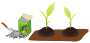 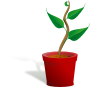 Want to improve your NA group process?Tradition 5 - "Each group has but one primary purpose - to carry the message to the addict who still suffers.""The group is the most powerful vehicle we have for carrying the message." (Basic Text pp. 64 & 65)The goal of a Group Inventory is to generate solutions to challenges noticed in a Home Group such as meeting format, service positions, participation in Area Service Committee meetings, expectations for meeting attendees, disruptions, inconsistencies, set up, supplies etc. A group could use all the questions below, pick some of them, or add other questions.Suggested Group Inventory Questions:How well are we fulfilling our primary purpose; are we carrying the message of recovery to the addict who still suffers? Do we need ideas to improve it?How do we support NA unity?What efforts are made to reach out to newcomers?  Do we: Greet them? Do they return to our meeting? Do we: Talk with them afterward? Invite them to join the HG? Does your HG know how to use the rvna.org website or other social media in our Area or Region? Is our meeting space and/or location an asset to our group or a source of problems? Are we doing all we can to make the meeting place itself attractive to new people?Does the RVANA meeting schedule correctly reflect our time and location?Has the atmosphere of recovery in our meeting changed over the last year, either for better or worse? Gripe session? War stories? Cross talking? Other fellowship/religious literature? Outside issues discussed in meetings? Cursing? Do we encourage newcomers to participate in "study" and "literature" meetings?Can We Improve:Our meeting format?Our supply of literature / key tags?Could we make our business meetings more inviting, productive or orderly? Would a GSR Orientation presentation from Outreach subcommittee be helpful?Are business meetings held to prepare for Area Service Committee and discuss group business?Remember, NA groups are autonomous, but Outreach is available as a resource! In Loving Service,New Dominion Outreach Subcommittee (Contact Us: outreachrva@gmail.com)					Additional Questions for Separate DocumentDoes our group support the recommended NA fund flow system?Do we keep minutes of business meetings in a single place?Do we have an updated membership roster with phone numbers and anniversary dates?Do we have trusted servants such as: GSR, Alternate GSR, Treasurer, Secretary, Chairperson, Greeter, Coffee Maker, Supplies, Meeting setter upper, do they fulfill the expectations of their position?Do we rotate responsibilities?  Is there any dominance in the meeting?Are regular donations made to Area Service, (CAR, WSO) after maintaining our prudent reserve?Does the treasurer keep up-to-date financial records and report regularly to our group?Rank the following group budget priorities (1 to 5) _____meeting space  Rent     _____NA literature     _____Refreshments/Coffee _____ Group reserve	_____ Service donationsAre our group needs being met byASC?  *Do we have consistent representation? * Is there is good, two—way communication between our HG and ASC?Do we announce and/or participate in events of other groups, convention committees or ASC?Do we encourage members to participate in AVCNA and Area Subcommittees? How do we promote NA unity?Any additional comments?Brought to you by your friendly NDANA Outreach Subcommittee! We are at Area Service each month! Let us know how we can help! In Loving Service,New Dominion Outreach Subcommittee 